Туристическое агентство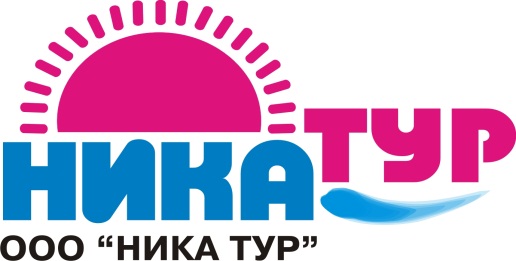 308004, г. Белгород, ул. Губкина 17  (4722) 72-13-10; 72-13-20e-mail: nikatur31@mail.ruwww.nikatur31.ruТула-Москва22.02.2018-25.02.2018 (2 дня/1 ночь)Стоимость тура: для взрослых – 5800 рублей; для школьников, студентов – 5300 рублей.В стоимость включено: проезд автобусом, проживание в гостинице «Шерстон» (номера с удобствами), питание (1 завтрак), входные билеты по программе, экскурсионное обслуживание, сопровождение гида. 22.02Выезд из г. Белгорода.23.02Прибытие в Москву. Обзорная экскурсия по Москве. Посещение Красной площади и Александровского сада, Бульварного и Садового кольца,  Воробьевых гор, посещение Храма Христа Спасителя и Покровского собора, Поклонной горы и Триумфальной арки, Москва-сити.Экскурсия по Старому Арбату. Размещение в гостинице.Свободное время. 24.02Завтрак в гостинице («шведский стол»). Освобождение номеров. Переезд в Тулу. Обзорная экскурсия по Туле.Посещение тульского Кремля и его храмов - Успенского собора Тульского кремля, храма Сергия Радонежского.Посещение Тульского государственного музея оружия. Осмотр памятников Демидову, Петру I, Рудневу, улицы Миллионной,  Тульского губернского правления, дома дворянского собрания, памятника Толстому, Площади Победы. Свободное время (посещение музея «Тульские пряники» с дегустацией и чаепитием за доп. плату – 300 рублей). Свободное время. Окончание программы. Отправление в Белгород. 25.02Возвращение в г. Белгород.